    (สำเนา) 	บันทึกข้อความ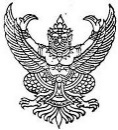 ส่วนงาน   ศูนย์วิจัยและพัฒนากฎหมาย (โครงการวิจัย) คณะนิติศาสตร์   โทร. 42921         ที่   ศธ 6593 (5.7)/	วันที่           เดือน                    พ.ศ.                  เรื่อง   ขออนุมัติแต่งตั้งคณะกรรมการร่างขอบเขตของงาน (TOR) และคณะกรรมการกำหนดราคากลางจ้างเหมา 	    (ระบุว่าจ้างเหมาทำเรื่องใด)	
เรียน	คณบดีคณะนิติศาสตร์	ด้วย 		(ชื่อหัวหน้าโครงการวิจัย)	 ตำแหน่งอาจารย์ประจำ สังกัดคณะนิติศาสตร์ มหาวิทยาลัยเชียงใหม่ ได้รับอนุมัติให้ดำเนินการโครงการวิจัยเรื่อง 			(ชื่อโครงการวิจัย)		 ได้รับทุนสนับสนุนจาก 	(ชื่อแหล่งทุนวิจัย)		 มีความประสงค์ 	    (ระบุว่าจ้างเหมาทำเรื่องใด)						  เพื่อ 																				เพื่อประโยชน์ของมหาวิทยาลัย 			(ชื่อโครงการวิจัย)		 มีความประสงค์ขออนุมัติคณะกรรมการร่างขอบเขตของงาน (TOR) และคณะกรรมการกำหนดราคากลางจ้างเหมา 	    (ระบุว่าจ้างเหมาทำเรื่องใด)						  ดังนี้		1.1 (ชื่อ-นามสกุล หัวหน้าโครงการ) 					ประธานกรรมการ		1.2 (ชื่อนามสกุล อาจารย์ร่วมโครงการ หรือ บุคลากรของคณะ)		กรรมการ		1.3 นายทินกฤต นุตวงษ์						กรรมการและเลขานุการ		จึงเรียนมาเพื่อโปรดพิจารณาอนุมัติ ขอบเขตของงาน (TOR)จ้างเหมา     		(ระบุว่าจ้างเหมาทำเรื่องใด)				    		(ระบุรายการการจ้างเหมา)						    		(ระบุรายการการจ้างเหมา)						    		(ระบุรายการการจ้างเหมา)											คณะกรรมการร่างขอบเขตของงาน (TOR)				(ลงชื่อ)					ประธานกรรมการ					(     ชื่อ-นามสกุล หัวหน้าโครงการ	)				(ลงชื่อ)					กรรมการ				   (ชื่อนามสกุล อาจารย์ร่วมโครงการ หรือ บุคลากรของคณะ)				(ลงชื่อ)					กรรมการและเลขานุการ					(	นายทินกฤต นุตวงษ์	)